Фамилия, Имя_________________________________________________________Класс, отделение_______________________1... Архитектура относится к:а) изобразительному искусству; б) декоративно-прикладному искусству;в) пространственному виду искусства.2. К водорастворимым красками относятся:а) акварель; в) пастель; г) масляные3. Что художники называют «мягкий материал»?_________________________________________________________ Выделите то, что относится к мягким материалам, гуашь, сангина, глина, картон, пластилин, соус, уголь, пастель.4. Что художник называет «станком»:а) кисть; б) мольберт; в) мастихин.5 Жанр изобразительного искусства, в котором на картине изображаютпредметы быта, а также плоды, цветы:а) пейзаж; б) натюрморт; в) историческая живопись.6. Жанр изобразительного искусства, в котором на картине изображаютодного или несколько человек: а) историческая живопись; б) бытовая картина; в) портрет.7. Пейзаж – картина, изображающая:а) группу людей; б) сцену из жизни; в) природу.8 Назовите 3 выразительные средства графики:-Линия,_________________________________________________________9. Что из перечисленного является наиболее типичным художественным материалом для графики:
а) гуашь б) карандаш в) глина г) акварель10. Какие из перечисленных ниже понятий относятся к жанрам изобразительного искусства:
а) гравюра б) портрет в) скульптура г) фреска.11. Найдите соответствие:а) Изображение человека                                 Архитектураб) Изображение природы                                 Натюрмортв) Проекты зданий                                               Портретг) Изображение «неживой природы»               Пейзажд) Украшение предметов                             Скульптурае) Лепка человека и животных                           Декор12. Что из представленного является:натюрмортом, портретом, пейзажем, бытовой картиной, батальной картиной1.  2.  3. 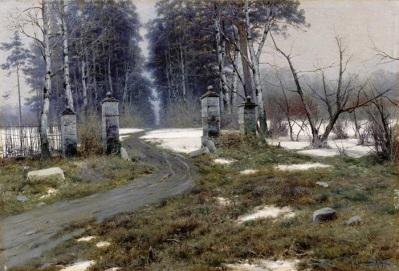 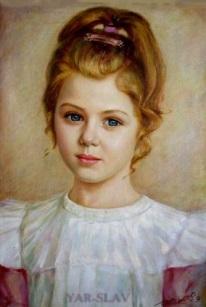 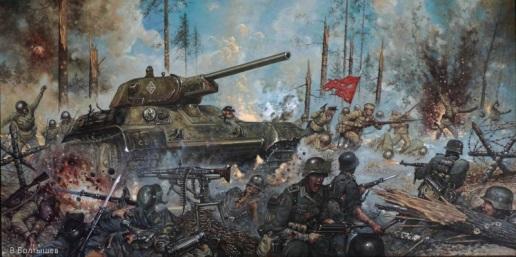 4.  5. 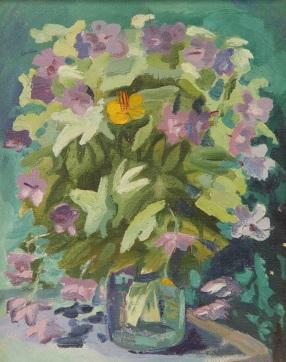 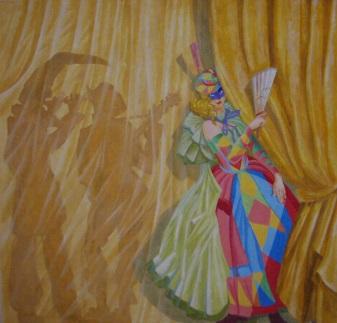 13  Жанр изобразительного искусства, в котором на картине изображаютодного или несколько человек:а) историческая живопись; б) бытовая картина; в) портрет.14. Что из представленного является произведением1)графики -2)скульптуры-3)архитектуры- 2  3 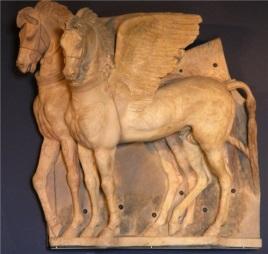 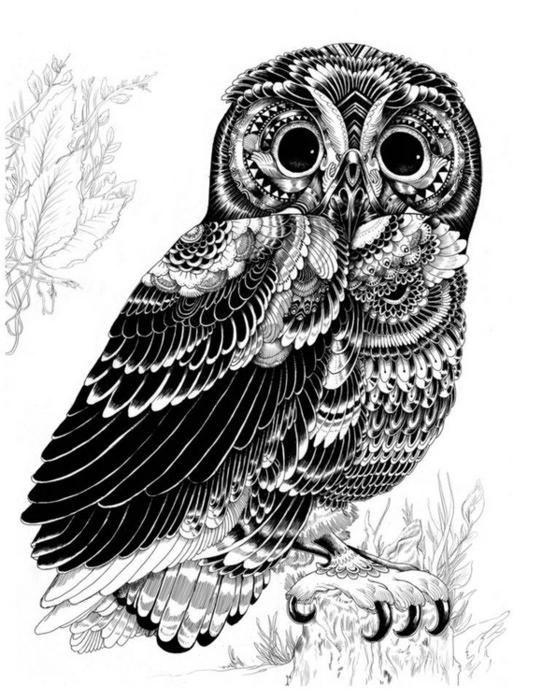 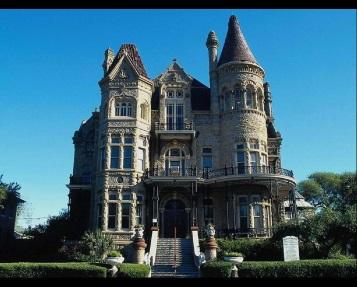 15 Скульптор в работе использует материал:а) краски; б) графические материалы; в) глину, камень, металл.16. К монументальной скульптуре относится:а) памятник; б) статуэтка; в) рельеф.17. Рельеф относится к:а) круглой скульптуре; б) скульптуре на плоскости.18. Что такое архитектура?а) искусство проектировать и строить здания; б) роспись стен; в) рельеф на стене здания.19 Какую роль играет цвет в графике-Главную-Второстепенную-Цвет в графике не применяется20. Назовите материалы графики-Карандаш, …………………………………………………………………..21. Как отличить рисунок от гравюры-Их отличить невозможно-По характеру изобразительного языка-В гравюре возможен цвет22. Колорит является выразительным средством-Графики-Живописи
-Декоративно-прикладного искусства-Скульптуры23. В каком виде живописи применяется рама-В монументальной-В станковой-В театрально-декорационной24/ Напишите развернутый ответ на вопрос1.Что относится к изобразительному искусству?_________________________________________________________2.Назовите пространственные виды искусства__________________________________________________________3.Назовите динамические виды искусства.________________________.